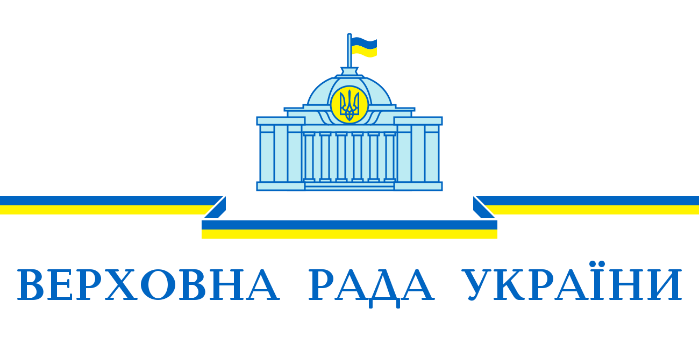 КОМІТЕТ З ПИТАНЬ МОЛОДІ І СПОРТУЗВІТпро роботу Комітету з питань молоді і спорту протягом 2021 року Протягом 2021 року проведено 18 засідань Комітету, на яких розглянуто 93 питання, внесено до Верховної Ради України висновки щодо розгляду 19 законопроектів, стосовно яких Комітет визначено головним, зокрема, запропоновано прийняти за основу 7 законопроектів, прийняти за основу та в цілому -  1 законопроект, прийняти в другому читанні та в цілому 4  законопроекти, врахувати при  підготовці іншого законопроекту до другого читання – 1 законопроект,  повернути суб’єкту законодавчої ініціативи на доопрацювання - 2 законопроекти, відхилити - 2 законопроекти. Підготовлено 47 попередніх висновків на законопроекти до головних комітетів.Також Комітетом протягом року було розглянуто 1794 звернення громадян, спортивних федерацій, спортсменів і тренерів щодо належного фінансування, розвитку спортивної інфраструктури, недопущення перепрофілювання спортивних об’єктів та звернень громадян щодо покращення державної молодіжної політики, а також захисту їх прав.  За пропозицією Комітету Верховною Радою України прийнято в другому читанні і в цілому та підписано Президентом України 2 Закони:Закон України «Про основні засади молодіжної політики», № 1414-IX від 27.04.2021 року). Закон визначає:мету, завдання, принципи та пріоритети молодіжної політики в Україні;гарантії та механізми участі молоді у її формуванні та реалізації;повноваження центральних та місцевих органів виконавчої влади, органів місцевого самоврядування щодо молодіжної політики;особливості організаційних і правових засад утворення та діяльності молодіжних та дитячих громадських об’єднань;особливості реалізації окремих соціальних гарантій молоді щодо вирішення житлових питань, питань професійного самовизначення та зайнятості, охорони здоров’я, задоволення освітніх, культурних та інших потреб.Закон також передбачає:найширше залучення молодіжних та дитячих громадських об’єднань до формування та реалізації молодіжної політики, надання їм нових інструментів для цього;створення Українського молодіжного фонду для фінансування молодіжних проектів;розбудову мережі молодіжних центрів;посилення підтримки обдарованої молоді. У Законі збережені всі норми щодо соціального захисту молоді, що містилися у чинному законодавстві – пільгові молодіжні кредити для будівництва житла та отримання освіти, пільги щодо працевлаштування. Незмінними залишилося визначення вікових меж щодо молоді.Закон України «Про внесення змін до деяких законів України щодо меценатської діяльності у сфері фізичної культури і спорту», (№ 1520-IX від 02.06.2021 року). Закон визначає поняття «меценатська діяльність у сфері фізичної культури і спорту» та «меценатська допомога».Крім того, Законом передбачено доповнити Закон України «Про фізичну культуру і спорт» новими статтями 511, 512 і 513, якими, зокрема визначається:напрями здійснення меценатської діяльності у сфері фізичної культури і спорту;шляхи державної підтримки і гарантії меценатської діяльності у сфері фізичної культури і спорту;інформаційне забезпечення меценатської діяльності у сфері фізичної культури і спорту.Крім того, Законом внесено зміни до Закону України «Про благодійну діяльність та благодійні організації», якими визначено, що "меценатська діяльність - благодійна діяльність у сферах освіти, фізичної культури і спорту, культури та мистецтва, охорони культурної спадщини, науки і наукових досліджень, яка здійснюється у порядку, визначеному цим Законом та іншими законами України".Також Законом внесено зміни до статті 12 Закону України «Про рекламу», згідно з якими «соціальна реклама не повинна містити посилань на конкретний товар та/або його виробника, на рекламодавця (крім випадків, коли рекламодавцем є громадське об’єднання чи благодійна організація або меценат фізичної культури і спорту (під час підготовки та проведення офіційних спортивних заходів), на об’єкти права інтелектуальної власності, що належать виробнику товару або рекламодавцю соціальної реклами, крім реклами національних фільмів».За ініціативи народних депутатів – членів Комітету було внесено на розгляд Верховної Ради України та підтримано Комітетом з питань молоді і спорту шість проектів законів:Проект Закону про внесення змін до Закону України "Про фізичну культуру і спорт" (щодо діяльності фізкультурно-спортивних товариств "Динамо", "Колос", "Спартак" та "Україна"), (реєстр. № 4569, законопроект запропоновано прийняти за основу);Проектом Закону пропонується доповнити Закон України «Про фізичну культуру і спорт» низкою нових норм, зокрема передбачається:розширення завдань фізкультурно-спортивних товариств, зокрема щодо здійснення заходів з фізичної реабілітації, рекреації, оздоровлення населення засобами фізичної культури і спорту, рухової активності та інших видів фізкультурно-спортивної діяльності;визначення понять «фізкультурно-спортивних товариств «Динамо», «Колос», «Спартак» та «Україна»;отримання фінансової підтримки зазначеними товариствами за рахунок коштів Державного бюджету;розширення закладів фізичної культури, де фізкультурно-спортивні товариства можуть бути їхніми засновниками; надати право визначеним фізкультурно-спортивним товариствам представляти Україну у відповідних міжнародних спортивних організаціях, міжнародних спортивних змаганнях і організовувати та проводити на території України всеукраїнські та міжнародні спортивні заходи;встановити, що фізкультурно-спортивні товариства мають свою символіку, здійснюють її використання та забезпечують захист відповідно до Закону.Проект Закону про внесення змін до статті 48 Закону України "Про фізичну культуру і спорт" щодо деяких питань використання майна ліквідованих державних і комунальних закладів фізичної культури і спорту, (реєстр. № 5273, законопроект запропоновано прийняти за основу та в цілому);Законопроектом пропонується внести зміни до статті 48 Закону України «Про фізичну культуру і спорт», доповнивши її новою частиною, відповідно до якої «майно, у тому числі земельні ділянки, ліквідованих державних і комунальних закладів фізичної культури і спорту або тих, діяльність яких зупинена, відповідно до рішення засновника може бути використане виключно для надання фізкультурно-спортивних послуг, у тому числі на засадах державно-приватного партнерства».Проект Закону про внесення змін до Закону України "Про фізичну культуру і спорт" щодо спорту ветеранів України, (реєстр. № 5526, законопроект запропоновано прийняти в другому читанні та в цілому);Законопроект розроблено на основі пропозицій Міністерства у справах ветеранів, що надійшли до Комітету.Законопроектом шляхом внесення відповідних змін до Закону України «Про фізичну культуру і спорт», пропонується:визначити на законодавчому рівні поняття «спорт ветеранів війни» задля залучення ветеранів війни та членів їх сімей до занять певним видом спорту, їх участь у міжнародних та інших спортивних заходах, психологічній та соціальній адаптації через спортивну діяльність, підготовку збірних команд України з числа ветеранів війни та їх участь в міжнародних спортивних змаганнях;уточнити напрями спорту, додавши до них «спорт ветеранів війни»;визначити повноваження центральних органів виконавчої влади, що будуть сприяти розвитку спорту ветеранів війни та членів їхніх сімей, участі зазначених осіб у міжнародних та інших спортивних заходах тощо.Проект Закону про внесення зміни до статті 52 Закону України "Про фізичну культуру і спорт" щодо діяльності Національної лабораторії антидопінгового контролю, (реєстр. № 5640, законопроект запропоновано прийняти за основу);Законопроектом, передбачається, зокрема:утворення центральним органом виконавчої влади, що забезпечує формування та реалізує державну політику у сфері фізичної культури і спорту, державної установи «Національна лабораторія антидопінгового контролю»;визначення основних завдань Національної лабораторії антидопінгового контролю;визначення порядку утворення та діяльності Наглядової ради Національної лабораторії антидопінгового контролю.Проект Закону про внесення змін до деяких законодавчих актів щодо підтримки громадських об’єднань фізкультурно-спортивної спрямованості, (реєстр. № 5669, законопроект запропоновано прийняти за основу);Законопроектом пропонується:внести зміни до статей 19 та 48 Закону України «Про фізичну культуру і спорт», передбачивши:що Всеукраїнські фізкультурно-спортивні товариства можуть бути власниками спортивних споруд всіх типів, які призначені для реалізації статутних завдань, в тому числі проведення фізкультурно-оздоровчих, спортивно-масових і спортивних заходів та можуть набувати у власність земельні ділянки;визначити, що громадські об’єднання фізкультурно-спортивної спрямованості, що мають всеукраїнський статус, їх відокремлені підрозділи (місцеві осередки), дитячо-юнацькі спортивні школи, спортивні споруди, підприємства, установи та організації мають право постійного користування земельною ділянкою у порядку, визначеному законом.Також законопроектом пропонується внести зміни до статті 92 Земельного кодексу України, включивши до переліку суб'єктів, що набувають права постійного користування земельними ділянками громадські об’єднання фізкультурно-спортивної спрямованості, що мають всеукраїнський статус, їх відокремлені підрозділи (місцеві осередки), дитячо-юнацькі спортивні школи, спортивні споруди, підприємства, установи та організації.Проект Закону України про основні засади державної політики у сфері утвердження української національної та громадянської ідентичності, (реєстр. № 6341, законопроект запропоновано прийняти за основу);. Метою законопроекту є визначення основних засад державної політики у сфері утвердження української національної та громадянської ідентичності як однієї зі складових національної безпеки України задля досягнення національної єдності та консолідації суспільства шляхом подолання об’єктивних і штучно створених суперечностей соціокультурного, мовного, міжрегіонального та регіонального характеру на основі дотримання конституційних гарантій прав і свобод людини і громадянина.На досягнення зазначеної мети спрямовані такі завдання законопроекту:1) утвердження української національної та громадянської ідентичності;2) формування активної громадянської позиції на основі поваги до прав людини, духовних цінностей українського народу, національної самобутності;3) формування та збереження української національної ідентичності у громадян України, які належать до української нації, та закордонних українців;4) забезпечення розвитку етнічної, культурної, мовної та релігійної самобутності всіх корінних народів і національних меншин України, збереження їх національної ідентичності;5) розвиток патріотизму;6) формування, утвердження та розвиток оборонної свідомості та громадянської стійкості;7) виховання у громадян України гордості і поваги до національних цінностей, розуміння їх важливості для становлення держави;8) усунення впливів держави-агресора в інформаційній, освітній, культурній сферах України;9) активізація діяльності інститутів громадянського суспільства.Законопроектом пропонується визначити: мету, завдання, пріоритети, принципи, стандарти державної політики у сфері утвердження української національної та громадянської ідентичності;повноваження суб’єктів відносин у сфері утвердження української національної та громадянської ідентичності, зокрема органів державної влади, органів місцевого самоврядування, сил безпеки і оборони України, закладів освіти, культури, спорту, фахівців та волонтерів, інститутів громадянського суспільства;статус центрального органу виконавчої влади, що забезпечує формування та реалізує державну політику у сфері утвердження української національної та громадянської ідентичності, яким є Національна комісія з питань утвердження української національної та громадянської ідентичності, засади його формування та діяльності, повноваження тощо;активну роль громадян України, громадських об’єднань, благодійних та інших організацій, професійних і творчих спілок, органів самоорганізації населення та засобів масової інформації в реалізації державної політики у сфері утвердження української національної та громадянської ідентичності;Також Комітетом було розглянуто та підтримано такі урядові законопроекти:Проект Закону про антидопінгову діяльність у спорті, (реєстр. № 5099, законопроект запропоновано прийняти в другому читанні та в цілому). У запропонованій Комітетом редакції до другого читання законопроектом пропонується уточнити визначення антидопінгових правил та додати нову статтю «Антидопінгові правила»; уточнити повноваження Національного антидопінгового центру та вимоги до директора Національного антидопінгового центру, Наглядової ради, номінаційного комітету та комітету із терапевтичного використання; визначити, що директором Національного антидопінгового центру та членами Дисциплінарної антидопінгової комісії, Апеляційної антидопінгової комісії Наглядової ради, номінаційного комітету та комітету із терапевтичного використання можуть бути тільки громадяни України.Проект Закону про внесення змін до Законів України "Про державні соціальні стандарти та державні соціальні гарантії" та "Про фізичну культуру і спорт" щодо запровадження державних стандартів у сфері фізичної культури і спорту та державних соціальних нормативів надання послуг суб'єктами сфери фізичної культури і спорту, (реєстр. № 5325, законопроект запропоновано прийняти за основу).Проектом Закону пропонується викласти в новій редакції статтю 14 Закону України «Про державні соціальні стандарти та державні соціальні гарантії», уточнивши перелік державних соціальних нормативів надання послуг суб’єктами сфери фізичної культури і спорту та визначити основи правового регулювання державних стандартів у сфері фізичної культури і спорту у Законі України «Про фізичну культуру і спорт».Крім того, законопроектом пропонується доповнити новим абзацом статтю 4 Закону України «Про фізичну культуру і спорт», додавши до засад державної політики у сфері фізичної культури і спорту – «забезпечення дотримання державних стандартів у сфері фізичної культури і спорту», а також пропонується доповнити Закон України «Про фізичну культуру і спорт» новою статтею 71 «Державні стандарти», якою передбачається визначення основ правового регулювання державних стандартів у сфері фізичної культури і спорту.Комітетом також було запропоновано повернути на доопрацювання проект Закону про внесення змін до Закону України "Про фізичну культуру і спорт" (щодо впорядкування діяльності спортивних клубів і спортивних федерацій та уточнення деяких положень), (реєстр. № 5164), поданий Кабінетом Міністрів України. З урахуванням зауважень Комітету Кабінетом Міністрів України внесено на розгляд Верховної Ради України проект Закону про внесення змін до Закону України "Про фізичну культуру і спорт", 
(реєстр. № 5848), що  готується до розгляду на засіданні Комітету. Законопроект вже  розглядався підкомітетом з питань спорту вищих досягнень та спортивної діяльності і його розгляд буде продовжено на засіданні підкомітету. В Комітеті за ініціативою членів Комітету були створені та працювали такі робочі групи:щодо підготовки до другого читання проекту Закону України про основні засади молодіжної політики, (реєстр. № 3718);щодо підготовки до другого читання проекту Закону про внесення змін до деяких законів України щодо меценатської діяльності у сфері спорту, (реєстр. № 3498);щодо підготовки до другого читання проекту Закону України про антидопінгову діяльність у спорті, (реєстр. № 5099);щодо розробки проекту Закону про державну політику у сфері утвердження української національної та громадянської ідентичності). У порядку парламентського контролю на засіданнях Комітету були розглянуті наступні питання:Про дотримання Законів України «Про фізичну культуру і спорт» та «Про сприяння соціальному становленню та розвитку молоді» в процесі завершення реформи децентралізації влади, зокрема, щодо передачі повноважень ліквідованих районних державних адміністрацій і районних рад новоствореним об’єднаним територіальним громадам, в тому числі, передачі їм закладів фізичної культури і спорту, молодіжних центрів та їхнього фінансового забезпечення.Про інформацію Міністерства молоді та спорту України щодо стану підготовки до Олімпійських та Паралімпійських ігор 2021 року, проблеми та їх вирішення.Звіт Міністерства молоді та спорту України про виконання Закону України «Про Державний бюджет України на 2020 рік».Про підсумки участі національної збірної команди України в ХХХІІ Олімпійських іграх, що відбулися в місті Токіо (Японія).Про стан виконання Постанови Верховної Ради України «Про проголошення Дня шахів в Україні».Про хід підготовки національної збірної команди України до XXIV зимових Олімпійських ігор 2022 року (Пекін, Китай). Про виконання Кабінетом Міністрів України Закону України «Про основні засади молодіжної політики». Члени Комітету у 2021 році взяли участь в таких заходах: 3 березня 2021 року члени Комітету взяли участь у науково-освітньому вебінарі Національного олімпійського комітету України для спортсменів, тренерів та фахівців спорту.25 березня члени Комітету взяли участь у виїзному засідання підкомітету з питань спорту вищих досягнень та спортивної діяльності Комітету Верховної Ради України  з питань молоді та спорту (м. Харків).21 квітня 2021 року члени Комітету взяли участь у засіданні Оргкомітету з підготовки та участі спортсменів України в Іграх ХХХІІ Олімпіади та ХVІ Паралімпійських іграх у Токіо.7 травня 2021 року голова підкомітету з питань спорту вищих досягнень та спортивної діяльності Ольга Саладуха взяла участь у церемонії вручення нагород “Найкращі спортивні медіа/Ukraine Sports Media Awards – 2020”.19 травня 2021 року члени Комітету взяли участь у змаганнях з настільного тенісу серед народних депутатів (Ping-Pong Cup).28 травня 2021 року голова підкомітету з питань спорту вищих досягнень та спортивної діяльності Ольга Саладуха взяла участь у 10-му Міжнародному форумі атлетів.30 травня 2021 року заступник Голови Комітету Василь Мокан взяв участь у відзначенні Дня Києва спортивною подією – «Кубок Києва» футбольний турнір між Збірною ветеранів ФК «Динамо» та Збірною журналістів України.1 червня 2021 року члени Комітету взяли участь у  шостому благодійному матчі «Парламентський кубок» між збірними командами народних депутатів України та журналістів України (м. Києві, стадіон ім. В. Баннікова).11 червня 2021 року голова підкомітету з питань спорту вищих досягнень та спортивної діяльності Ольга Саладуха взяла участь в урочистому відкритті після реконструкції комплексу будівель для розміщення комунального некомерційного підприємства «Донецький регіональний центр спортивної медицини» (м. Бахмут, Донецька область).16 червня 2021 року члени Комітету взяли участь у парних змаганнях з настільного тенісу «Відкритий Кубок Комітету з питань правоохоронної діяльності».24 червня 2021 року Заступник Голови Комітету Василь Мокан провів зустріч з учасниками Програми стажування у Верховній Раді України.9 липня 2021 року Голова Комітету Андрій Кожем'якін переміг у змаганнях з тенісу "UTF CUP M55+".У липні-серпні 2021 року Перший заступник Голови Комітету Жан Беленюк та голова підкомітету з питань спорту вищих досягнень та спортивної діяльності Ольга Саладуха взяли участь у  ХХХІІ Олімпійських іграх, причому Жан Беленюк завоював єдину для  збірної України золоту олімпійську медаль. 6 серпня 2021 року Голова Комітету Андрій Кожем'якін переміг у  Міжнародному турнірі з тенісу «UKRAINIAN Open». 6 серпня 2021 року Голова Комітету Андрій Кожем'якін переміг у  чемпіонаті України серед ветеранів з тенісу у віковій категорії 55+.9-13 вересня 2021 року члени Комітету взяли участь у Міжпарламентському футбольному турнірі, що відбувся в Бухаресті.2 листопада 2021 року відбулася зустріч членів Комітету Верховної Ради України з питань молоді і спорту з делегацією Світового Конґресу Українських Молодіжних Організацій.21 жовтня та 5 листопада 2021 року відбулися онлайн-зустрічі членів Комітету та працівників секретаріату Комітету з представниками Всесвітнього антидопінгового агентства, Моніторингової групи Антидопінгової конвенції Ради Європи та Міністерства молоді та спорту України щодо обговорення законопроектів, спрямованих на боротьбу з допінгом у спорті і дотримання міжнародних антидопінгових стандартів в Україні.17 грудня 2021 року члени Комітету зустрілися  з президентом Міжнародної федерації кінного спорту Інгмаром Де Восом і представниками федерації кінного спорту України.Також члени Комітету систематично брали участь у засіданнях колегії Міністерства молоді та спорту України, Генеральної асамблеї та виконавчого комітету Національного олімпійського комітету України. Комітетом було заплановано провести низку комітетських слухань на такі теми: «Обговорення проекту закону «Про загальні засади молодіжної політики»; «Доступність спортивних споруд та ігрових майданчиків комунальної форми власності для широких верств населення, а також для осіб з інклюзією»; «Перспективи збереження та розвитку дитячо-юнацьких спортивних шкіл в Україні» та інші заходи Комітету, однак пандемія, спричинена коронавірусною хворобою внесла свої корективи.